Good afternoon, Mr. Giaquinto,Please see our questions below for your RFP for Student Transportation Services.# of vehicles that need GPS tracking. 47 VehiclesCan the district provide a complete vehicle asset list including VIN in an addendum? Being a responsive and responsible bidder means doing everything we can to provide an accurate quote for the services ordered. Without the VIN we are unable to provide accurate pricing for hardware and installation fees that can be directly compared to other vendor’s bids. Please see attached Vehicle Statistics sheet (VIN numbers will be provided to the awarded vendor)How many vehicles do you plan to equip with student tracking? 46How many ID cards does the district need for student tracking? Unknown Do you want to be able to print your own cards for replacement purposes of lost cards? YesHow many students are enrolled at the district? Unknown How many students do you provide transportation for? 1,572 as of todayIs there hardware on the vehicles that need to be uninstalled?  NoHow many hardware units need to be removed?What county map or maps are required to encompass the district’s entire service area?  Please specify. ? Albany, Schenectady, Saratoga, Rensselaer CountiesThank you,BridgetBridget Moore Corporate Events Manager
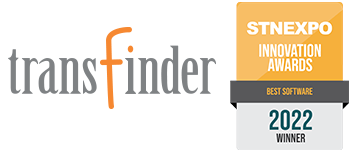 